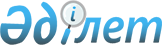 Астрахан аудандық мәслихатының 2018 жылғы 21 желтоқсандағы № 6С-47-2 "2019-2021 жылдарға арналған аудандық бюджет туралы" шешіміне өзгерістер енгізу туралыАқмола облысы Астрахан аудандық мәслихатының 2019 жылғы 12 желтоқсандағы № 6С-57-2 шешімі. Ақмола облысының Әділет департаментінде 2019 жылғы 13 желтоқсанда № 7574 болып тіркелді
      Қазақстан Республикасының 2008 жылғы 4 желтоқсандағы Бюджет кодексінің 109 бабының 5 тармағына, "Қазақстан Республикасындағы жергілікті мемлекеттік басқару және өзін-өзі басқару туралы" Қазақстан Республикасының 2001 жылғы 23 қаңтардағы Заңының 6 бабының 1 тармағының 1) тармақшасына сәйкес, Астрахан аудандық мәслихаты ШЕШІМ ҚАБЫЛДАДЫ:
      1. Астрахан аудандық мәслихатының "2019-2021 жылдарға арналған аудандық бюджет туралы" 2018 жылғы 21 желтоқсандағы № 6С-47-2 (Нормативтік құқықтық актілерді мемлекеттік тіркеу тізілімінде № 7031 тіркелген, 2019 жылғы 15 қаңтарда Қазақстан Республикасы нормативтік құқықтық актілерінің электрондық түрдегі эталондық бақылау банкінде жарияланған) шешіміне келесі өзгерістер енгізілсін:
      1 тармақ жаңа редакцияда баяндалсын:
      "1. 2019-2021 жылдарға арналған аудандық бюджет, тиісінше 1, 2 және 3 қосымшаларға сәйкес, оның ішінде 2019 жылға келесі көлемдерде бекітілсін:
      1) кірістер - 5830988,8 мың теңге, соның ішінде:
      салықтық түсімдер – 586091,0 мың теңге;
      салықтық емес түсімдер - 10684,0 мың теңге;
      негізгі капиталды сатудан түсетін түсімдер - 9571,0 мың теңге;
      трансферттер түсімі - 5224642,8 мың теңге;
      2) шығындар - 5909649,4 мың теңге;
      3) таза бюджеттік кредиттеу – 29766,9 мың теңге, оның ішінде:
      бюджеттік кредиттер - 49237,5 мың теңге;
      бюджеттік кредиттерді өтеу - 19470,6 мың теңге;
      4) қаржы активтерімен операциялар бойынша сальдо – 1972,0 мың теңге:
      қаржы активтерін сатып алу – 1972,0 мың теңге;
      мемлекеттің қаржы активтерін сатудан түсетін түсімдер – 0,0 мың теңге;
      5) бюджет тапшылығы (профициті) – -110399,5 мың теңге;
      6) бюджет тапшылығын қаржыландыру (профицитін пайдалану) – 110399,5 мың теңге.";
      көрсетілген шешімнің 1, 2, 4, 5, 6 қосымшалары осы шешімнің 1, 2, 3, 4, 5 қосымшаларына сәйкес жаңа редакцияда баяндалсын.
      2. Осы шешім Ақмола облысының Әділет департаментінде мемлекеттік тіркелген күнінен бастап күшіне енеді және 2019 жылдың 1 қаңтарынан бастап қолданысқа енгізіледі.
      "КЕЛІСІЛДІ" 2019 жылға арналған аудандық бюджет 2020 жылға арналған аудандық бюджет 2019 жылға арналған республикалық бюджеттен нысаналы трансферттер және бюджеттік кредиттер 2019 жылға облыстық бюджеттен нысаналы трансферттер 2019 жылға ауыл, ауылдық округтердің бюджеттік бағдарламалары
					© 2012. Қазақстан Республикасы Әділет министрлігінің «Қазақстан Республикасының Заңнама және құқықтық ақпарат институты» ШЖҚ РМК
				
      Сессиясының төрағасы,
Астрахан аудандық
мәслихатының хатшысы

М.Қожахмет

      Сессиясының төрағасы,
Астрахан аудандық
мәслихатының хатшысы

М.Қожахмет

      Астрахан ауданының әкімдігі
Астрахан аудандық
мәслихатының
2019 жылғы 12 желтоқсандағы
№ 6С-57-2 шешіміне
1 қосымшаАстрахан аудандық
мәслихатының
2018 жылғы 21 желтоқсандағы
№ 6С-47-2 шешіміне
1 қосымша
Санаты
Санаты
Санаты
Санаты
Сома, мың тенге
Сыныбы
Сыныбы
Сыныбы
Сома, мың тенге
Кіші сыныбы
Кіші сыныбы
Сома, мың тенге
Атауы
Сома, мың тенге
I. КІРІСТЕР
5830988,8
1
Салықтық түсімдер
586091,0
01
Табыс салығы
12983,0
2
Жеке табыс салығы
12983,0
03
Әлеуметтік салық
271783,0
1
Әлеуметтік салық
271783,0
04
Меншікке салынатын салықтар
241715,8
1
Мүлікке салынатын салықтар
218484,8
3
Жер салығы
3347,0
4
Көлік құралдарына салынатын салық
15884,0
5
Бірыңғай жер салығы
4000,0
05
Тауарларға, жұмыстарға және қызметтерге салынатын ішкі салықтар
50987,0
2
Акциздер
4155,0
3
Табиғи және басқа да ресурстарды пайдаланғаны үшін түсетін түсімдер
40150,0
4
Кәсіпкерлік және кәсіби қызметті жүргізгені үшін алынатын алымдар
6682,0
08
Заңдық маңызы бар әрекеттерді жасағаны және (немесе) оған уәкілеттігі бар мемлекеттік органдар немесе лауазымды адамдар құжаттар бергені үшін алынатын міндетті төлемдер
8622,2
1
Мемлекеттік баж
8622,2
2
Салықтық емес түсімдер
10684,0
01
Мемлекеттік меншіктен түсетін кірістер
8554,0
5
Мемлекет меншігіндегі мүлікті жалға беруден түсетін кірістер
8028,0
7
Мемлекеттік бюджеттен берілген кредиттер бойынша сыйақылар
26,0
9
Мемлекеттік меншіктен түсетін басқа да кірістер
500,0
06
Басқа да салықтық емес түсімдер
2130,0
1
Басқа да салықтық емес түсімдер
2130,0
3
Негізгі капиталды сатудан түсетін түсімдер
9571,0
01
Мемлекеттік мекемелерге бекітілген мемлекеттік мүлікті сату
6071,0
1
Мемлекеттік мекемелерге бекітілген мемлекеттік мүлікті сату
6071,0
03
Жерді және материалдық емес активтерді сату
3500,0
1
Жерді сату
3500,0
4
Трансферттер түсімі
5224642,8
02
Мемлекеттік басқарудың жоғары тұрған органдарынан түсетін трансферттер
5224642,8
2
Облыстық бюджеттен түсетін трансферттер
5224642,8
Функционалдық топ
Функционалдық топ
Функционалдық топ
Функционалдық топ
Сома, мың тенге
Бюджеттік бағдарламалардың әкімшісі 
Бюджеттік бағдарламалардың әкімшісі 
Бюджеттік бағдарламалардың әкімшісі 
Сома, мың тенге
Бағдарлама 
Бағдарлама 
Сома, мың тенге
Атауы
Сома, мың тенге
II. ШЫҒЫНДАР
5909649,4
01
Жалпы сипаттағы мемлекеттiк қызметтер
291782,1
112
Аудан (облыстық маңызы бар қала) мәслихатының аппараты
18674,4
001
Аудан (облыстық маңызы бар қала) мәслихатының қызметін қамтамасыз ету жөніндегі қызметтер
18674,4
122
Аудан (облыстық маңызы бар қала) әкімінің аппараты
96072,6
001
Аудан (облыстық маңызы бар қала) әкімінің қызметін қамтамасыз ету жөніндегі қызметтер
94400,1
003
Мемлекеттік органның күрделі шығыстары
1672,5
123
Қаладағы аудан, аудандық маңызы бар қала, кент, ауыл, ауылдық округ әкімінің аппараты
119187,1
001
Қаладағы аудан, аудандық маңызы бар қаланың, кент, ауыл, ауылдық округ әкімінің қызметін қамтамасыз ету жөніндегі қызметтер
119187,1
458
Ауданның (облыстық маңызы бар қаланың) тұрғын үй-коммуналдық шаруашылығы, жолаушылар көлігі және автомобиль жолдары бөлімі
11747,2
001
Жергілікті деңгейде тұрғын үй-коммуналдық шаруашылығы, жолаушылар көлігі және автомобиль жолдары саласындағы мемлекеттік саясатты іске асыру жөніндегі қызметтер
11547,2
013
Мемлекеттік органның күрделі шығыстары
200,0
459
Ауданның (облыстық маңызы бар қаланың) экономика және қаржы бөлімі
26642,4
001
Ауданның (облыстық маңызы бар қаланың) экономикалық саясатын қалыптастыру мен дамыту, мемлекеттік жоспарлау, бюджеттік атқару және коммуналдық меншігін басқару саласындағы мемлекеттік саясатты іске асыру жөніндегі қызметтер
23108,9
003
Салық салу мақсатында мүлікті бағалауды жүргізу
841,9
010
Жекешелендіру, коммуналдық меншікті басқару, жекешелендіруден кейінгі қызмет және осыған байланысты дауларды реттеу
191,6
015
Мемлекеттік органның күрделі шығыстары
1600,0
113
Жергілікті бюджеттерден берілетін ағымдағы нысаналы трансферттер
900,0
489
Ауданның (облыстық маңызы бар қаланың) мемлекеттік активтер және сатып алу бөлімі
9367,3
001
Жергілікті деңгейде мемлекеттік активтер мен сатып алуды басқару саласындағы мемлекеттік саясатты іске асыру жөніндегі қызметтер
7679,4
005
Жекешелендіру, коммуналдық меншікті басқару, жекешелендіруден кейінгі қызмет және осыған байланысты дауларды реттеу
1687,9
494
Ауданның (облыстық маңызы бар қаланың) кәсіпкерлік және өнеркәсіп бөлімі
10091,1
001
Жергілікті деңгейде кәсіпкерлікті және өнеркәсіпті дамыту саласындағы мемлекеттік саясатты іске асыру жөніндегі қызметтер
10091,1
02
Қорғаныс
9923,6
122
Аудан (облыстық маңызы бар қала) әкімінің аппараты
9923,6
005
Жалпыға бірдей әскери міндетті атқару шеңберіндегі іс-шаралар
3126,7
006
Аудан (облыстық маңызы бар қала) ауқымындағы төтенше жағдайлардың алдын алу және оларды жою
6024,6
007
Аудандық (қалалық) ауқымдағы дала өрттерінің, сондай-ақ мемлекеттік өртке қарсы қызмет органдары құрылмаған елдi мекендерде өрттердің алдын алу және оларды сөндіру жөніндегі іс-шаралар
772,3
03
Қоғамдық тәртіп, қауіпсіздік, құқықтық, сот, қылмыстық-атқару қызметі
2464,0
458
Ауданның (облыстық маңызы бар қаланың) тұрғын үй-коммуналдық шаруашылығы, жолаушылар көлігі және автомобиль жолдары бөлімі
2464,0
021
Елдi мекендерде жол қозғалысы қауiпсiздiгін қамтамасыз ету
2464,0
04
Бiлiм беру
2693470,0
464
Ауданның (облыстық маңызы бар қаланың) білім бөлімі
2633424,8
001
Жергілікті деңгейде білім беру саласындағы мемлекеттік саясатты іске асыру жөніндегі қызметтер
17002,5
003
Жалпы білім беру
2064541,0
005
Ауданның (облыстық маңызы бар қаланың) мемлекеттік білім беру мекемелер үшін оқулықтар мен оқу-әдiстемелiк кешендерді сатып алу және жеткізу
52068,0
006
Балаларға қосымша білім беру
33121,6
009
Мектепке дейінгі тәрбие мен оқыту ұйымдарының қызметін қамтамасыз ету
132253,8
015
Жетім баланы (жетім балаларды) және ата-аналарының қамқорынсыз қалған баланы (балаларды) күтіп-ұстауға қамқоршыларға (қорғаншыларға) ай сайынға ақшалай қаражат төлемі
15604,3
040
Мектепке дейінгі білім беру ұйымдарында мемлекеттік білім беру тапсырысын іске асыруға
119980,2
067
Ведомстволық бағыныстағы мемлекеттік мекемелер мен ұйымдардың күрделі шығыстары
198853,4
465
Ауданның (облыстық маңызы бар қаланың) дене шынықтыру және спорт бөлімі
60045,2
017
Балалар мен жасөспірімдерге спорт бойынша қосымша білім беру
60045,2
06
Әлеуметтiк көмек және әлеуметтiк қамсыздандыру
349978,4
123
Қаладағы аудан, аудандық маңызы бар қала, кент, ауыл, ауылдық округ әкімінің аппараты
11938,3
003
Мұқтаж азаматтарға үйінде әлеуметтiк көмек көрсету
11938,3
451
Ауданның (облыстық маңызы бар қаланың) жұмыспен қамту және әлеуметтік бағдарламалар бөлімі
336521,0
001
Жергілікті деңгейде халық үшін әлеуметтік бағдарламаларды жұмыспен қамтуды қамтамасыз етуді іске асыру саласындағы мемлекеттік саясатты іске асыру жөніндегі қызметтер
21710,1
002
Жұмыспен қамту бағдарламасы
92958,7
005
Мемлекеттік атаулы әлеуметтік көмек 
138220,0
006
Тұрғын үйге көмек көрсету
5000,0
007
Жергілікті өкілетті органдардың шешімі бойынша мұқтаж азаматтардың жекелеген топтарына әлеуметтік көмек
26923,6
010
Үйден тәрбиеленіп оқытылатын мүгедек балаларды материалдық қамтамасыз ету
190,9
011
Жәрдемақыларды және басқа да әлеуметтік төлемдерді есептеу, төлеу мен жеткізу бойынша қызметтерге ақы төлеу
1192,3
014
Мұқтаж азаматтарға үйде әлеуметтiк көмек көрсету
1506,7
017
Оңалтудың жеке бағдарламасына сәйкес мұқтаж мүгедектердi мiндеттi гигиеналық құралдармен қамтамасыз ету, қозғалуға қиындығы бар бірінші топтағы мүгедектерге жеке көмекшінің және есту бойынша мүгедектерге қолмен көрсететiн тіл маманының қызметтерін ұсыну 
10558,3
023
Жұмыспен қамту орталықтарының қызметін қамтамасыз ету
30409,4
050
Қазақстан Республикасында мүгедектердің құқықтарын қамтамасыз етуге және өмір сүру сапасын жақсарту
6215,0
054
Үкіметтік емес ұйымдарда мемлекеттік әлеуметтік тапсырысты орналастыру
1636,0
464
Ауданның (облыстық маңызы бар қаланың) білім бөлімі
1519,1
030
Патронат тәрбиешілерге берілген баланы (балаларды) асырап бағу 
1519,1
07
Тұрғын үй-коммуналдық шаруашылық
1099012,6
458
Ауданның (облыстық маңызы бар қаланың) тұрғын үй-коммуналдық шаруашылығы, жолаушылар көлігі және автомобиль жолдары бөлімі
45574,6
012
Сумен жабдықтау және су бұру жүйесінің жұмыс істеуі
399,0
026
Ауданның (облыстық маңызы бар қаланың) коммуналдық меншігіндегі жылу жүйелерін қолдануды ұйымдастыру
45175,6
472
Ауданның (облыстық маңызы бар қаланың) құрылыс, сәулет және қала құрылысы бөлімі
1053438,0
003
Коммуналдық тұрғын үй қорының тұрғын үйін жобалау, және (немесе) салу, реконструкциялау
4272,0
004
Инженерлік-коммуникациялық инфрақұрылымды жобалау, дамыту және (немесе) жайластыру
7613,0
058
Елді мекендердегі сумен жабдықтау және су бұру жүйелерін дамыту
1041553,0
08
Мәдениет, спорт, туризм және ақпараттық кеңістiк
261245,1
455
Ауданның (облыстық маңызы бар қаланың) мәдениет және тілдерді дамыту бөлімі
162382,5
001
Жергілікті деңгейде тілдерді және мәдениетті дамыту саласындағы мемлекеттік саясатты іске асыру жөніндегі қызметтер
5546,0
003
Мәдени-демалыс жұмысын қолдау
76458,2
006
Аудандық (қалалық) кiтапханалардың жұмыс iстеуi
28458,0
007
Мемлекеттiк тiлдi және Қазақстан халқының басқа да тiлдерін дамыту
8159,5
032
Ведомстволық бағыныстағы мемлекеттік мекемелер мен ұйымдардың күрделі шығыстары
43760,8
456
Ауданның (облыстық маңызы бар қаланың) ішкі саясат бөлімі
32374,0
001
Жергілікті деңгейде ақпарат, мемлекеттілікті нығайту және азаматтардың әлеуметтік сенімділігін қалыптастыру саласында мемлекеттік саясатты іске асыру жөніндегі қызметтер
12714,8
002
Мемлекеттік ақпараттық саясат жүргізу жөніндегі қызметтер
6812,1
003
Жастар саясаты саласында іс-шараларды іске асыру
12847,1
465
Ауданның (облыстық маңызы бар қаланың) дене шынықтыру және спорт бөлімі
16488,6
001
Жергілікті деңгейде дене шынықтыру және спорт саласындағы мемлекеттік саясатты іске асыру жөніндегі қызметтер
6290,6
006
Аудандық (облыстық маңызы бар қалалық) деңгейде спорттық жарыстар өткiзу
2128,0
007
Әртүрлi спорт түрлерi бойынша аудан (облыстық маңызы бар қала) құрама командаларының мүшелерiн дайындау және олардың облыстық спорт жарыстарына қатысуы
4738,0
032
Ведомстволық бағыныстағы мемлекеттік мекемелер мен ұйымдардың күрделі шығыстары
3332,0
472
Ауданның (облыстық маңызы бар қаланың) құрылыс, сәулет және қала құрылысы бөлімі
50000,0
008
Спорт объектілерін дамыту
50000,0
10
Ауыл, су, орман, балық шаруашылығы, ерекше қорғалатын табиғи аумақтар, қоршаған ортаны және жануарлар дүниесін қорғау, жер қатынастары
113499,7
459
Ауданның (облыстық маңызы бар қаланың) экономика және қаржы бөлімі
12723,5
099
Мамандардың әлеуметтік көмек көрсетуі жөніндегі шараларды іске асыру
12723,5
462
Ауданның (облыстық маңызы бар қаланың) ауыл шаруашылығы бөлімі
15905,9
001
Жергілікті деңгейде ауыл шаруашылығы саласындағы мемлекеттік саясатты іске асыру жөніндегі қызметтер
15905,9
463
Ауданның (облыстық маңызы бар қаланың) жер қатынастары бөлімі
14338,8
001
Аудан (облыстық маңызы бар қала) аумағында жер қатынастарын реттеу саласындағы мемлекеттік саясатты іске асыру жөніндегі қызметтер
13006,8
006
Аудандардың, облыстық маңызы бар, аудандық маңызы бар қалалардың, кенттердiң, ауылдардың, ауылдық округтердiң шекарасын белгiлеу кезiнде жүргiзiлетiн жерге орналастыру
1332,0
473
Ауданның (облыстық маңызы бар қаланың) ветеринария бөлімі
70531,5
001
Жергілікті деңгейде ветеринария саласындағы мемлекеттік саясатты іске асыру жөніндегі қызметтер
14666,1
010
Ауыл шаруашылығы жануарларын сәйкестендіру жөніндегі іс-шараларды өткізу
93,0
011
Эпизоотияға қарсы іс-шаралар жүргізу
55042,0
047
Жануарлардың саулығы мен адамның денсаулығына қауіп төндіретін, алып қоймай залалсыздандырылған (зарарсыздандырылған) және қайта өңделген жануарлардың, жануарлардан алынатын өнімдер мен шикізаттың құнын иелеріне өтеу
730,4
11
Өнеркәсіп, сәулет, қала құрылысы және құрылыс қызметі
12825,8
472
Ауданның (облыстық маңызы бар қаланың) құрылыс, сәулет және қала құрылысы бөлімі
12825,8
001
Жергілікті деңгейде құрылыс, сәулет және қала құрылысы саласындағы мемлекеттік саясатты іске асыру жөніндегі қызметтер
12825,8
12
Көлік және коммуникация
216581,6
123
Қаладағы аудан, аудандық маңызы бар қала, кент, ауыл, ауылдық округ әкімінің аппараты
1601,0
013
Аудандық маңызы бар қалаларда, кенттерде, ауылдарда, ауылдық округтерде автомобиль жолдарының жұмыс істеуін қамтамасыз ету
1601,0
458
Ауданның (облыстық маңызы бар қаланың) тұрғын үй-коммуналдық шаруашылығы, жолаушылар көлігі және автомобиль жолдары бөлімі
214980,6
023
Автомобиль жолдарының жұмыс істеуін қамтамасыз ету
70114,5
051
Көлiк инфрақұрылымының басым жобаларын іске асыру
144866,1
13
Басқалар
694103,6
455
Ауданның (облыстық маңызы бар қаланың) мәдениет және тілдерді дамыту бөлімі
25344,1
052
"Ауыл-Ел бесігі" жобасы шеңберінде ауылдық елді мекендердегі әлеуметтік және инженерлік инфрақұрылым бойынша іс-шараларды іске асыру
25344,1
458
Ауданның (облыстық маңызы бар қаланың) тұрғын үй-коммуналдық шаруашылығы, жолаушылар көлігі және автомобиль жолдары бөлімі
111928,0
062
"Ауыл-Ел бесігі" жобасы шеңберінде ауылдық елді мекендердегі әлеуметтік және инженерлік инфрақұрылым бойынша іс-шараларды іске асыру
111928,0
459
Ауданның (облыстық маңызы бар қаланың) экономика және қаржы бөлімі
9983,7
026
Аудандық маңызы бар қала, ауыл, кент, ауылдық округ бюджеттеріне азаматтық қызметшілердің жекелеген санаттарының, мемлекеттік бюджет қаражаты есебінен ұсталатын ұйымдар қызметкерлерінің, қазыналық кәсіпорындар қызметкерлерінің жалақысын көтеруге берілетін ағымдағы нысаналы трансферттер
6601,3
066
Аудандық маңызы бар қала, ауыл, кент, ауылдық округ бюджеттеріне мемлекеттік әкімшілік қызметшілердің жекелеген санаттарының жалақысын көтеруге берілетін ағымдағы нысаналы трансферттер
3382,4
464
Ауданның (облыстық маңызы бар қаланың) білім бөлімі
6111,9
077
"Ауыл-Ел бесігі" жобасы шеңберінде ауылдық елді мекендердегі әлеуметтік және инженерлік инфрақұрылым бойынша іс-шараларды іске асыру
6111,9
465
Ауданның (облыстық маңызы бар қаланың) дене шынықтыру және спорт бөлімі
14864,0
052
"Ауыл-Ел бесігі" жобасы шеңберінде ауылдық елді мекендердегі әлеуметтік және инженерлік инфрақұрылым бойынша іс-шараларды іске асыру
14864,0
472
Ауданның (облыстық маңызы бар қаланың) құрылыс, сәулет және қала құрылысы бөлімі
525871,9
079
"Ауыл-Ел бесігі" жобасы шеңберінде ауылдық елді мекендердегі әлеуметтік және инженерлік инфрақұрылымдарды дамыту
525871,9
14
Борышқа қызмет көрсету
26,0
459
Ауданның (облыстық маңызы бар қаланың) экономика және қаржы бөлімі
26,0
021
Жергілікті атқарушы органдардың облыстық бюджеттен қарыздар бойынша сыйақылар мен өзге де төлемдерді төлеу бойынша борышына қызмет көрсету 
26,0
15
Трансферттер
164736,9
459
Ауданның (облыстық маңызы бар қаланың) экономика және қаржы бөлімі
164736,9
006
Нысаналы пайдаланылмаған (толық пайдаланылмаған) трансферттерді қайтару 
1971,9
024
Заңнаманы өзгертуге байланысты жоғары тұрған бюджеттің шығындарын өтеуге төменгі тұрған бюджеттен ағымдағы нысаналы трансферттер
111417,0
038
Субвенциялар
25734,0
051
Жергілікті өзін-өзі басқару органдарына берілетін трансферттер
25614,0
III. Таза бюджеттік кредиттеу
29766,9
Бюджеттік кредиттер
49237,5
10
Ауыл, су, орман, балық шаруашылығы, ерекше қорғалатын табиғи аумақтар, қоршаған ортаны және жануарлар дүниесін қорғау, жер қатынастары
49237,5
459
Ауданның (облыстық маңызы бар қаланың) экономика және қаржы бөлімі
49237,5
018
Мамандарды әлеуметтік қолдау шараларын іске асыруға берілетін бюджеттік кредиттер 
49237,5
Бюджеттік кредиттерді өтеу
19470,6
5
Бюджеттік кредиттерді өтеу
19470,6
1
Бюджеттік кредиттерді өтеу
19470,6
1
Мемлекеттік бюджеттен берілген бюджеттік кредиттерді өтеу
19470,6
IV. Қаржы активтерімен операциялар бойынша сальдо
1972,0
Қаржы активтерін сатып алу
1972,0
13
Басқалар
1972,0
458
Ауданның (облыстық маңызы бар қаланың) тұрғын үй-коммуналдық шаруашылығы, жолаушылар көлігі және автомобиль жолдары бөлімі
1972,0
065
Заңды тұлғалардың жарғылық капиталын қалыптастыру немесе ұлғайту
1972,0
Мемлекеттің қаржы активтерін сатудан түсетін түсімдер
0,0
V. Бюджет тапшылығы (профициті)
-110399,5
VI. Бюджет тапшылығын қаржыландыру (профицитін пайдалану)
110399,5Астрахан аудандық
мәслихатының
2019 жылғы 12 желтоқсандағы
№ 6С-57-2 шешіміне
2 қосымшаАстрахан аудандық
мәслихатының
2018 жылғы 21 желтоқсандағы
№ 6С-47-2 шешіміне
2 қосымша
Санаты
Санаты
Санаты
Санаты
Сома, мың тенге
Сыныбы
Сыныбы
Сыныбы
Сома, мың тенге
Кіші сыныбы
Кіші сыныбы
Сома, мың тенге
Атауы
Сома, мың тенге
I. КІРІСТЕР
3148041,0
1
Салықтық түсімдер
601785,0
01
Табыс салығы
13631,0
2
Жеке табыс салығы
13631,0
03
Әлеуметтік салық
279936,0
1
Әлеуметтік салық
279936,0
04
Меншікке салынатын салықтар
247572,0
1
Мүлікке салынатын салықтар
219365,0
3
Жер салығы
3549,0
4
Көлік құралдарына салынатын салық
18394,0
5
Бірыңғай жер салығы
6264,0
05
Тауарларға, жұмыстарға және қызметтерге салынатын ішкі салықтар
55826,0
2
Акциздер
4280,0
3
Табиғи және басқа да ресурстарды пайдаланғаны үшін түсетін түсімдер
41354,0
4
Кәсіпкерлік және кәсіби қызметті жүргізгені үшін алынатын алымдар
10192,0
08
Заңдық маңызы бар әрекеттерді жасағаны және (немесе) оған уәкілеттігі бар мемлекеттік органдар немесе лауазымды адамдар құжаттар бергені үшін алынатын міндетті төлемдер
4820,0
1
Мемлекеттік баж
4820,0
2
Салықтық емес түсімдер
10932,0
01
Мемлекеттік меншіктен түсетін кірістер
7333,0
5
Мемлекет меншігіндегі мүлікті жалға беруден түсетін кірістер
4038,0
9
Мемлекеттік меншіктен түсетін басқа да кірістер
3295,0
06
Басқа да салықтық емес түсімдер
3599,0
1
Басқа да салықтық емес түсімдер
3599,0
3
Негізгі капиталды сатудан түсетін түсімдер
10197,0
01
Мемлекеттік мекемелерге бекітілген мемлекеттік мүлікті сату
6592,0
1
Мемлекеттік мекемелерге бекітілген мемлекеттік мүлікті сату
6592,0
03
Жерді және материалдық емес активтерді сату
3605,0
1
Жерді сату
3605,0
4
Трансферттер түсімі
2525127,0
02
Мемлекеттік басқарудың жоғары тұрған органдарынан түсетін трансферттер
2525127,0
2
Облыстық бюджеттен түсетін трансферттер
2525127,0
Функционалдық топ 
Функционалдық топ 
Функционалдық топ 
Функционалдық топ 
Сома, мың тенге
Бюджеттік бағдарламалардың әкімшісі
Бюджеттік бағдарламалардың әкімшісі
Бюджеттік бағдарламалардың әкімшісі
Сома, мың тенге
Бағдарлама
Бағдарлама
Сома, мың тенге
Атауы
Сома, мың тенге
II. ШЫҒЫНДАР
3148041,0
01
Жалпы сипаттағы мемлекеттiк қызметтер 
258022,0
112
Аудан (облыстық маңызы бар қала) мәслихатының аппараты
16859,0
001
Аудан (облыстық маңызы бар қала) мәслихатының қызметін қамтамасыз ету жөніндегі қызметтер
16859,0
122
Аудан (облыстық маңызы бар қала) әкімінің аппараты
89717,0
001
Аудан (облыстық маңызы бар қала) әкімінің қызметін қамтамасыз ету жөніндегі қызметтер
89717,0
123
Қаладағы аудан, аудандық маңызы бар қала, кент, ауыл, ауылдық округ әкімінің аппараты
102735,0
001
Қаладағы аудан, аудандық маңызы бар қаланың, кент, ауыл, ауылдық округ әкімінің қызметін қамтамасыз ету жөніндегі қызметтер
102735,0
458
Ауданның (облыстық маңызы бар қаланың) тұрғын үй-коммуналдық шаруашылығы, жолаушылар көлігі және автомобиль жолдары бөлімі
10469,0
001
Жергілікті деңгейде тұрғын үй-коммуналдық шаруашылығы, жолаушылар көлігі және автомобиль жолдары саласындағы мемлекеттік саясатты іске асыру жөніндегі қызметтер
10469,0
459
Ауданның (облыстық маңызы бар қаланың) экономика және қаржы бөлімі
29024,0
001
Ауданның (облыстық маңызы бар қаланың) экономикалық саясаттын қалыптастыру мен дамыту, мемлекеттік жоспарлау, бюджеттік атқару және коммуналдық меншігін басқару саласындағы мемлекеттік саясатты іске асыру жөніндегі қызметтер
25892,0
003
Салық салу мақсатында мүлікті бағалауды жүргізу
1060,0
010
Жекешелендіру, коммуналдық меншікті басқару, жекешелендіруден кейінгі қызмет және осыған байланысты дауларды реттеу
2072,0
494
Ауданның (облыстық маңызы бар қаланың) кәсіпкерлік және өнеркәсіп бөлімі
9218,0
001
Жергілікті деңгейде кәсіпкерлікті және өнеркәсіпті дамыту саласындағы мемлекеттік саясатты іске асыру жөніндегі қызметтер
9218,0
02
Қорғаныс
10533,0
122
Аудан (облыстық маңызы бар қала) әкімінің аппараты
10533,0
005
Жалпыға бірдей әскери міндетті атқару шеңберіндегі іс-шаралар
3411,0
006
Аудан (облыстық маңызы бар қала) ауқымындағы төтенше жағдайлардың алдын алу және оларды жою
6274,0
007
Аудандық (қалалық) ауқымдағы дала өрттерінің, сондай-ақ мемлекеттік өртке қарсы қызмет органдары құрылмаған елдi мекендерде өрттердің алдын алу және оларды сөндіру жөніндегі іс-шаралар
848,0
04
Бiлiм беру
1927377,0
464
Ауданның (облыстық маңызы бар қаланың) білім бөлімі
1895401,0
001
Жергілікті деңгейде білім беру саласындағы мемлекеттік саясатты іске асыру жөніндегі қызметтер
14750,0
003
Жалпы білім беру
1539525,0
006
Балаларға қосымша білім беру
29199,0
009
Мектепке дейінгі тәрбие мен оқыту ұйымдарының қызметін қамтамасыз ету
114104,0
015
Жетім баланы (жетім балаларды) және ата-аналарының қамқорынсыз қалған баланы (балаларды) күтіп-ұстауға қамқоршыларға (қорғаншыларға) ай сайынға ақшалай қаражат төлемі
16952,0
040
Мектепке дейінгі білім беру ұйымдарында мемлекеттік білім беру тапсырысын іске асыруға
164082,0
067
Ведомстволық бағыныстағы мемлекеттік мекемелер мен ұйымдардың күрделі шығыстары
16789,0
465
Ауданның (облыстық маңызы бар қаланың) дене шынықтыру және спорт бөлімі
31976,0
017
Балалар мен жасөспірімдерге спорт бойынша қосымша білім беру
31976,0
06
Әлеуметтiк көмек және әлеуметтiк қамсыздандыру
110906,0
123
Қаладағы аудан, аудандық маңызы бар қала, кент, ауыл, ауылдық округ әкімінің аппараты
10384,0
003
Мұқтаж азаматтарға үйінде әлеуметтiк көмек көрсету
10384,0
451
Ауданның (облыстық маңызы бар қаланың) жұмыспен қамту және әлеуметтік бағдарламалар бөлімі
99261,0
001
Жергілікті деңгейде халық үшін әлеуметтік бағдарламаларды жұмыспен қамтуды қамтамасыз етуді іске асыру саласындағы мемлекеттік саясатты іске асыру жөніндегі қызметтер
18625,0
002
Жұмыспен қамту бағдарламасы
24776,0
005
Мемлекеттік атаулы әлеуметтік көмек 
4111,0
006
Тұрғын үйге көмек көрсету
3180,0
007
Жергілікті өкілетті органдардың шешімі бойынша мұқтаж азаматтардың жекелеген топтарына әлеуметтік көмек
17610,0
010
Үйден тәрбиеленіп оқытылатын мүгедек балаларды материалдық қамтамасыз ету
143,0
011
Жәрдемақыларды және басқа да әлеуметтік төлемдерді есептеу, төлеу мен жеткізу бойынша қызметтерге ақы төлеу
337,0
014
Мұқтаж азаматтарға үйде әлеуметтiк көмек көрсету
1302,0
017
Оңалтудың жеке бағдарламасына сәйкес мұқтаж мүгедектердi мiндеттi гигиеналық құралдармен қамтамасыз ету, қозғалуға қиындығы бар бірінші топтағы мүгедектерге жеке көмекшінің және есту бойынша мүгедектерге қолмен көрсететiн тіл маманының қызметтерін ұсыну 
12642,0
023
Жұмыспен қамту орталықтарының қызметін қамтамасыз ету
16535,0
464
Ауданның (облыстық маңызы бар қаланың) білім бөлімі
1261,0
030
Патронат тәрбиешілерге берілген баланы (балаларды) асырап бағу 
1261,0
07
Тұрғын үй-коммуналдық шаруашылық
533559,0
458
Ауданның (облыстық маңызы бар қаланың) тұрғын үй-коммуналдық шаруашылығы, жолаушылар көлігі және автомобиль жолдары бөлімі
43102,0
018
Елді мекендерді абаттандыру және көгалдандыру
17680,0
026
Ауданның (облыстық маңызы бар қаланың) коммуналдық меншігіндегі жылу жүйелерін қолдануды ұйымдастыру
25422,0
472
Ауданның (облыстық маңызы бар қаланың) құрылыс, сәулет және қала құрылысы бөлімі
490457,0
003
Коммуналдық тұрғын үй қорының тұрғын үйін жобалау, және (немесе) салу, реконструкциялау
8000,0
004
Инженерлік-коммуникациялық инфрақұрылымды жобалау, дамыту және (немесе) жайластыру
8490,0
058
Елді мекендердегі сумен жабдықтау және су бұру жүйелерін дамыту
473967,0
08
Мәдениет, спорт, туризм және ақпараттық кеңістiк
172792,0
455
Ауданның (облыстық маңызы бар қаланың) мәдениет және тілдерді дамыту бөлімі
111647,0
001
Жергілікті деңгейде тілдерді және мәдениетті дамыту саласындағы мемлекеттік саясатты іске асыру жөніндегі қызметтер
6148,0
003
Мәдени-демалыс жұмысын қолдау
73878,0
006
Аудандық (қалалық) кiтапханалардың жұмыс iстеуi
24176,0
007
Мемлекеттiк тiлдi және Қазақстан халқының басқа да тiлдерін дамыту
6688,0
032
Ведомстволық бағыныстағы мемлекеттік мекемелер мен ұйымдардың күрделі шығыстары
757,0
456
Ауданның (облыстық маңызы бар қаланың) ішкі саясат бөлімі
31749,0
001
Жергілікті деңгейде ақпарат, мемлекеттілікті нығайту және азаматтардың әлеуметтік сенімділігін қалыптастыру саласында мемлекеттік саясатты іске асыру жөніндегі қызметтер
11010,0
002
Мемлекеттік ақпараттық саясат жүргізу жөніндегі қызметтер
7299,0
003
Жастар саясаты саласында іс-шараларды іске асыру
13440,0
465
Ауданның (облыстық маңызы бар қаланың) дене шынықтыру және спорт бөлімі
29396,0
001
Жергілікті деңгейде дене шынықтыру және спорт саласындағы мемлекеттік саясатты іске асыру жөніндегі қызметтер
22118,0
006
Аудандық (облыстық маңызы бар қалалық) деңгейде спорттық жарыстар өткiзу
2256,0
007
Әртүрлi спорт түрлерi бойынша аудан (облыстық маңызы бар қала) құрама командаларының мүшелерiн дайындау және олардың облыстық спорт жарыстарына қатысуы
5022,0
10
Ауыл, су, орман, балық шаруашылығы, ерекше қорғалатын табиғи аумақтар, қоршаған ортаны және жануарлар дүниесін қорғау, жер қатынастары
51006,0
459
Ауданның (облыстық маңызы бар қаланың) экономика және қаржы бөлімі
9339,0
099
Мамандардың әлеуметтік көмек көрсетуі жөніндегі шараларды іске асыру
9339,0
462
Ауданның (облыстық маңызы бар қаланың) ауыл шаруашылығы бөлімі
13690,0
001
Жергілікті деңгейде ауыл шаруашылығы саласындағы мемлекеттік саясатты іске асыру жөніндегі қызметтер
13690,0
463
Ауданның (облыстық маңызы бар қаланың) жер қатынастары бөлімі
14433,0
001
Аудан (облыстық маңызы бар қала) аумағында жер қатынастарын реттеу саласындағы мемлекеттік саясатты іске асыру жөніндегі қызметтер
12843,0
006
Аудандардың, облыстық маңызы бар, аудандық маңызы бар қалалардың, кенттердiң, ауылдардың, ауылдық округтердiң шекарасын белгiлеу кезiнде жүргiзiлетiн жерге орналастыру
1590,0
473
Ауданның (облыстық маңызы бар қаланың) ветеринария бөлімі
13544,0
001
Жергілікті деңгейде ветеринария саласындағы мемлекеттік саясатты іске асыру жөніндегі қызметтер
13434,0
010
Ауыл шаруашылығы жануарларын сәйкестендіру жөніндегі іс-шараларды өткізу
110,0
11
Өнеркәсіп, сәулет, қала құрылысы және құрылыс қызметі
10506,0
472
Ауданның (облыстық маңызы бар қаланың) құрылыс, сәулет және қала құрылысы бөлімі
10506,0
001
Жергілікті деңгейде құрылыс, сәулет және қала құрылысы саласындағы мемлекеттік саясатты іске асыру жөніндегі қызметтер
10506,0
12
Көлік және коммуникация
2613,0
458
Ауданның (облыстық маңызы бар қаланың) тұрғын үй-коммуналдық шаруашылығы, жолаушылар көлігі және автомобиль жолдары бөлімі
2613,0
023
Автомобиль жолдарының жұмыс істеуін қамтамасыз ету
2613,0
13
Басқалар
14100,0
459
Ауданның (облыстық маңызы бар қаланың) экономика және қаржы бөлімі
14100,0
012
Ауданның (облыстық маңызы бар қаланың) жергілікті атқарушы органының резерві 
14100,0
15
Трансферттер
56627,0
459
Ауданның (облыстық маңызы бар қаланың) экономика және қаржы бөлімі
56627,0
038
Субвенциялар
24223,0
051
Жергілікті өзін-өзі басқару органдарына берілетін трансферттер
32404,0
III. Таза бюджеттік кредиттеу
0,0
Бюджеттік кредиттер
0,0
Бюджеттік кредиттерді өтеу
0,0
IV. Қаржы активтерімен операциялар бойынша сальдо
0,0
Қаржы активтерін сатып алу
0,0
Мемлекеттің қаржы активтерін сатудан түсетін түсімдер
0,0
V. Бюджет тапшылығы (профициті)
0,0
VI. Бюджет тапшылығын қаржыландыру (профицитін пайдалану)
0,0Астрахан аудандық
мәслихатының
2019 жылғы 12 желтоқсандағы
№ 6С-57-2 шешіміне
3 қосымшаАстрахан аудандық
мәслихатының
2018 жылғы 21 желтоқсандағы
№ 6С-47-2 шешіміне
4 қосымша
Атауы
Сома, мың тенге
БАРЛЫҒЫ
2749093,5
Берілетін ағымдағы нысаналы трансферттер
1227043,0
оның ішінде
Азаматтық қызметшілердің жекелеген санаттарының, мемлекеттік бюджет қаражаты есебінен ұсталатын ұйымдар қызметкерлерінің, қазыналық кәсіпорындар қызметкерлерінің жалақысын көтеруге
425375,3
Мемлекеттік әкімшілік қызметшілердің жекелеген санаттарының жалақысын көтеруге
25015,0
Ауданның (облыстық маңызы бар қаланың) жұмыспен қамту және әлеуметтік бағдарламалар бөлімі
207099,7
Еңбек нарығын дамытуға, оның ішінде
жалақыны ішінара субсидиялауға және жастар практикасына
19674,5
NEET санатындағы жастар және табысы аз көпбалалы отбасыларға, табысы аз еңбекке қабілетті мүгедектерге жаңа бизнес-идеяларды жүзеге асыру үшін гранттар 
30552,5
қысқа мерзімді кәсіптік оқумен қосымша қамтуды қамтамасыз етуге
1028,7
Үкіметтік емес ұйымдарда мемлекеттік әлеуметтік тапсырысты орналастыруға
1636,0
Мүгедектерді міндетті гигиеналық құралдармен қамтамасыз ету нормаларын ұлғайтуға
3973,0
Техникалық көмекші (компенсаторлық) құралдар тізбесін кеңейтуге
2242,0
Әлеуметтік жұмыс жөніндегі консультанттар мен ассистенттерді халықты жұмыспен қамту орталықтарын енгізуге
12651,0
Мемлекеттік атаулы әлеуметтік көмек төлеуге
135342,0
Ауданның (облыстық маңызы бар қаланың) білім бөлімі
376868,5
Бастауыш, орта және жалпы орта білім беру мекемелерінің мұғалімдері мен педагог-психологтарының жалақысын арттыруға
213359,0
Зеленое ауылындағы "Есіл орта мектебі" мемлекеттік мекемесі ғимаратын күрделі жөндеу
157397,6
"Ауыл – Ел бесігі" жобасы шеңберінде ауылдық елді мекендердегі әлеуметтік және инженерлік инфрақұрылым бойынша іс-шараларды іске асыруға: "Балалар мен жасөспірімдер шығармашылық үйі" коммуналдық мемлекеттік мекемесінің үй-жайларын ағымдағы жөндеу
6111,9
Ауданның (облыстық маңызы бар қаланың) мәдениет және тілдерді дамыту бөлімі 
22728,5
"Ауыл – Ел бесігі" жобасы шеңберінде ауылдық елді мекендерде әлеуметтік және инженерлік инфрақұрылым бойынша іс-шараларды іске асыруға: Астрахан аудандық Мәдениет үйінің ағымдағы жөндеу
22728,5
Ауданның (облыстық маңызы бар қаланың) тұрғын үй-коммуналдық шаруашылығы, жолаушылар көлігі және автомобиль жолдары бөлімі)
155092,0
"Ауыл – Ел бесігі" жобасы шеңберінде ауылдық елді мекендердегі әлеуметтік және инженерлік инфрақұрылым бойынша іс-шараларды іске асыруға: Астрахан ауылының көше-жол желісін орташа жөндеу
80935,2
"Ауыл – Ел бесігі" жобасы шеңберінде ауылдық елді мекендердегі әлеуметтік және инженерлік инфрақұрылым бойынша іс-шараларды іске асыруға: Астрахан аулының көшелері бойынша ұзындығы 2 километр тротуарлардың ағымдағы жөндеу
19799,8
Староколутон ауылына кірме жолды күрделі жөндеуге
54357,0
Ауданның (облыстық маңызы бар қаланың) дене шынықтыру және спорт бөлімі
14864,0
"Ауыл – Ел бесігі" жобасы шеңберінде ауылдық елді мекендердегі әлеуметтік және инженерлік инфрақұрылым бойынша іс-шараларды іске асыруға: "Астрахан балалар мен жасөспірімдер спорт мектебі" коммуналдық мемлекеттік мекемесінің спорт кешенінің ғимаратын ағымдағы жөндеу
14864,0
Дамуға арналған нысаналы трансферттер
1472813,0
соның ішінде
Ауданның (облыстық маңызы бар қаланың) құрылыс, сәулет және қала құрылысы бөлімі
1472813,0
Староколутон ауылындағы су құбыры желілерін қайта жаңарту
248120,0
Жаңа-Тұрмыс ауылында сумен жабдықтау жүйесін қайта жаңарту
553000,0
Жалтыр ауылындағы су құбырын қайта жаңарту (2 кезек)
177234,0
"Ауыл-Ел бесігі" жобасы шеңберінде ауылдық елді мекендердегі әлеуметтік және инженерлік инфрақұрылымды дамытуға: Астрахан ауылында құрылыстың бірінші кезегінің шекарасында отқазандық ғимаратымен қоса инженерлік-коммуникациялық инфрақұрылым құрылысына
380436,7
"Ауыл-Ел бесігі" жобасы шеңберінде ауылдық елді мекендерде әлеуметтік және инженерлік инфрақұрылымды дамытуға: Астрахан ауылында сумен жабдықтау жүйесін қайта жаңарту (6 кезек)
114022,3
Бюджеттік кредиттер
49237,5
Ауданның (облыстық маңызы бар қаланың) экономика және қаржы бөлімі
49237,5
Мамандарға әлеуметтік қолдау шараларын жүзеге асыру үшін бюджеттік кредиттер
49237,5Астрахан аудандық
мәслихатының
2019 жылғы 12 желтоқсандағы
№ 6С-57-2 шешіміне
4 қосымшаАстрахан аудандық
мәслихатының
2018 жылғы 21 желтоқсандағы
№ 6С-47-2 шешіміне
5 қосымша
Атауы
Сома, мың тенге
БАРЛЫҒЫ
512575,8
Ағымдағы нысаналы трансферттер
370260,7
соның ішінде
Ауданның (облыстық маңызы бар қаланың) тұрғын үй-коммуналдық шаруашылығы, жолаушылар көлігі және автомобиль жолдары бөлімі
176537,7
Астрахан ауданы көше-жол жүйесінің ағымдағы және кірме жолдарын жөндеуі
51660,0
Жылумен жабдықтаушы кәсіпорындарға жылу беру маусымына дайындыққа
23175,6
"Ауыл – Ел бесігі" жобасы шеңберінде ауылдық елді мекендердегі әлеуметтік және инженерлік инфрақұрылым бойынша іс шараларды іске асыруға: Астрахан аулының көше-жол желісін орташа жөндеу
8992,8
"Ауыл – Ел бесігі" жобасы шеңберінде ауылдық елді мекендердегі әлеуметтік және инженерлік инфрақұрылым бойынша іс шараларды іске асыруға: Астрахан аулының көшелері бойынша тротуарлардың ағымдағы жөндеу
2200,2
Староколутон ауылына кірме жолды күрделі жөндеуге
90509,1
Ауданның (облыстық маңызы бар қаланың) білім бөлімі
66964,6
Мектептерде ІТ-сыныптарын ашуға
3586,1
Аз қамтылған отбасындағы оқушыларды ыстық тамақпен қамтамасыз етуге
8310,0
Аз қамтылған отбасындағы оқушыларды кеңсе тауарларымен және мектеп формасымен қамтамасыз етуге
9595,0
Мектептерге оқулықтар жеткізу және сатып алуға (оның ішінде 5-7 сыныптар үшін Өлкетану бойынша хрестоматиялар сатып алуға)
36337,1
"Кәмелекттік жасқа толмағандар арасында суицидті алды алу және өмірлік дағдылары мен денсаулықтарын қалыптастыру" Бағдарламасын енгізуге
1826,0
Есіл орта мектебінің материалды-техникалық базасын жарақтандыру
7310,4
Ауданның (облыстық маңызы бар қаланың) жұмыспен қамту және әлеуметтік бағдарламалар бөлімі
23139,1
Қысқа мерзімді кәсіби оқытуды іске асыруға
13279,0
Қиын өмірлік жағдайдағы өтінімдері бойынша, кірістері ең төменгі күнкөріс дейгейінен аспайтын көп балалы отбасыларға біржолғы әлеуметтік көмек көрсетуге
1780,1
Кеңес әскерлерінің Ауғанстаннан шығарылғанына 30 жыл толуына орай біржолғы материалдық көмек төлеуге
3030,0
Еңбек нарығын дамытуға, оның ішінде
NEET санатындағы жастарға және табысы аз көпбалалы отбасыларға, табысы аз еңбекке қабілетті мүгедектерге жаңа бизнес-идеяларды жүзеге асыру үшін гранттар 
5050,0
Ауданның (облыстық маңызы бар қаланың) ветеринария бөлімі
55772,4
Эпизоотияға қарсы іс-шаралар
55042,0
Санитариялық союға бағытталған, бруцелезбен ауыратын ауыл шаруашылығы жануарларынының (ірі қара және ұсақ малдың) құнын өтеуге
730,4
Ауданның (облыстық маңызы бар қаланың) мәдениет және тілдерді дамыту бөлімі
45346,9
Староколутон ауылдық клубының ғимаратын күрделі жөндеу
42731,3
"Ауыл-Ел бесігі" жобасының шеңберінде ауылдық елді мекендердегі әлеуметтік және инженерлік инфрақұрылым бойынша іс шараларды іске асыруға: Астрахан аудандық Мәдениет үйінің ағымдағы жөндеу
2615,6
Ауданның (облыстық маңызы бар қаланың) экономика және қаржы бөлімі
2500,0
Бюджеттің атқарылуын есепке алудың бірыңғай ақпараттық алаңын енгізуге
2500,0
Дамуға арналған нысаналы трансферттер
142315,1
соның ішінде
Ауданның (облыстық маңызы бар қаланың) құрылыс, сәулет және қала құрылысы бөлімі
142315,1
Астрахан ауылында денешынықтыру-сауықтыру кешенінің құрылысы
50000,0
Староколутон ауылындағы су құбыры желілерін қайта жаңарту
27568,9
Жаңа-Тұрмыс ауылында сумен жабдықтау жүйесін қайта жаңарту
33333,3
"Ауыл - Ел бесігі" жобасының шеңберінде ауылдық елді мекендердегі әлеуметтік және инженерлік инфрақұрылымды дамытуға: Астрахан ауылында құрылыстың бірінші кезегінің шекарасында отқазандық ғимаратымен қоса инженерлік-коммуникациялық инфрақұрылым құрылысына
18744,0
"Ауыл-Ел бесігі" жобасының шеңберінде ауылдық елді мекендердегі әлеуметтік және инженерлік инфрақұрылымды дамытуға: Астрахан ауылында су жабдықтау жүйесінің қайта жаңарту (6 кезек)
12668,9Астрахан аудандық
мәслихатының
2019 жылғы 12 желтосандағы
№ 6С-57-2 шешіміне
5 қосымшаАстрахан аудандық
мәслихатының
2018 жылғы 21 желтоқсандағы
№ 6С-47-2 шешіміне
6 қосымша
Бюджеттік бағдарламалардың әкімшісі
Бюджеттік бағдарламалардың әкімшісі
Бюджеттік бағдарламалардың әкімшісі
Сома, мың тенге
Бағдарлама
Бағдарлама
Сома, мың тенге
Атауы
Сома, мың тенге
Барлығы
132726,4
Бесбидайық ауылдық округі
123
Қаладағы аудан, аудандық маңызы бар қала, кент, ауыл, ауылдық округ әкімінің аппараты
10647,5
001
Қаладағы аудан, аудандық маңызы бар қала, кент, ауыл, ауылдық округ әкімінің қызметін қамтамасыз ету жөніндегі қызметтер
10647,5
Есіл ауылдық округі
123
Қаладағы аудан, аудандық маңызы бар қала, кент, ауыл, ауылдық округ әкімінің аппараты
16147,1
001
Қаладағы аудан, аудандық маңызы бар қала, кент, ауыл, ауылдық округ әкімінің қызметін қамтамасыз ету жөніндегі қызметтер
13855,1
003
Мұқтаж азаматтарға үйінде әлеуметтiк көмек көрсету
2292,0
Жарсуат ауылдық округі
123
Қаладағы аудан, аудандық маңызы бар қала, кент, ауыл, ауылдық округ әкімінің аппараты
6922,8
001
Қаладағы аудан, аудандық маңызы бар қала, кент, ауыл, ауылдық округ әкімінің қызметін қамтамасыз ету жөніндегі қызметтер
6922,8
Колутон ауылдық округі
123
Қаладағы аудан, аудандық маңызы бар қала, кент, ауыл, ауылдық округ әкімінің аппараты
13415,3
001
Қаладағы аудан, аудандық маңызы бар қала, кент, ауыл, ауылдық округ әкімінің қызметін қамтамасыз ету жөніндегі қызметтер
12889,7
003
Мұқтаж азаматтарға үйінде әлеуметтiк көмек көрсету
525,6
Қызылжар ауылдық округі
123
Қаладағы аудан, аудандық маңызы бар қала, кент, ауыл, ауылдық округ әкімінің аппараты
13561,0
001
Қаладағы аудан, аудандық маңызы бар қала, кент, ауыл, ауылдық округ әкімінің қызметін қамтамасыз ету жөніндегі қызметтер
12019,1
003
Мұқтаж азаматтарға үйінде әлеуметтiк көмек көрсету
1541,9
Николаев ауылдық округі
123
Қаладағы аудан, аудандық маңызы бар қала, кент, ауыл, ауылдық округ әкімінің аппараты
14839,7
001
Қаладағы аудан, аудандық маңызы бар қала, кент, ауыл, ауылдық округ әкімінің қызметін қамтамасыз ету жөніндегі қызметтер
12859,4
003
Мұқтаж азаматтарға үйінде әлеуметтiк көмек көрсету
1980,3
Новочеркасск ауылдық округі
123
Қаладағы аудан, аудандық маңызы бар қала, кент, ауыл, ауылдық округ әкімінің аппараты
12661,3
001
Қаладағы аудан, аудандық маңызы бар қала, кент, ауыл, ауылдық округ әкімінің қызметін қамтамасыз ету жөніндегі қызметтер
11382,0
003
Мұқтаж азаматтарға үйінде әлеуметтiк көмек көрсету
1279,3
Острогор ауылдық округі
123
Қаладағы аудан, аудандық маңызы бар қала, кент, ауыл, ауылдық округ әкімінің аппараты
11107,1
001
Қаладағы аудан, аудандық маңызы бар қала, кент, ауыл, ауылдық округ әкімінің қызметін қамтамасыз ету жөніндегі қызметтер
8569,1
003
Мұқтаж азаматтарға үйінде әлеуметтiк көмек көрсету
2538,0
Староколутон ауылдық округі
123
Қаладағы аудан, аудандық маңызы бар қала, кент, ауыл, ауылдық округ әкімінің аппараты
11566,4
001
Қаладағы аудан, аудандық маңызы бар қала, кент, ауыл, ауылдық округ әкімінің қызметін қамтамасыз ету жөніндегі қызметтер
10873,3
003
Мұқтаж азаматтарға үйінде әлеуметтiк көмек көрсету
693,1
Ұзынкөл ауылдық округі
123
Қаладағы аудан, аудандық маңызы бар қала, кент, ауыл, ауылдық округ әкімінің аппараты
9518,5
001
Қаладағы аудан, аудандық маңызы бар қала, кент, ауыл, ауылдық округ әкімінің қызметін қамтамасыз ету жөніндегі қызметтер
9148,3
003
Мұқтаж азаматтарға үйінде әлеуметтiк көмек көрсету
370,2
Каменка ауылы
123
Қаладағы аудан, аудандық маңызы бар қала, кент, ауыл, ауылдық округ әкімінің аппараты
12339,7
001
Қаладағы аудан, аудандық маңызы бар қала, кент, ауыл, ауылдық округ әкімінің қызметін қамтамасыз ету жөніндегі қызметтер
10020,8
003
Мұқтаж азаматтарға үйінде әлеуметтiк көмек көрсету
717,9
013
Аудандық маңызы бар қалаларда, кенттерде, ауылдарда, ауылдық округтерде автомобиль жолдарының жұмыс істеуін қамтамасыз ету
1601,0